Katowice, 28.07.2022 r.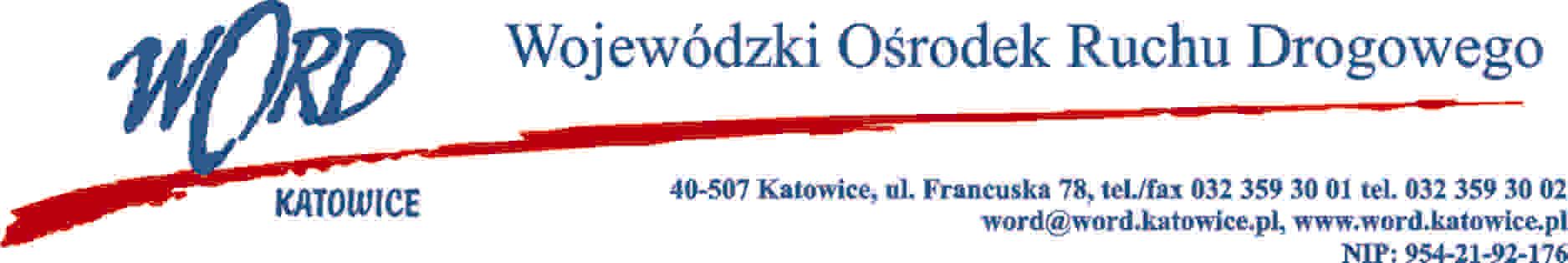 Zgodnie z art. 284 ust. 1 ustawy – Prawo zamówień publicznych z 11 września 2019 r. (Dz. U. z 2021 r., poz. 1129 ze zm.), Zamawiający udziela wyjaśnień treści Specyfikacji Warunków Zamówienia dot. postępowania prowadzonego w trybie podstawowym pn.: „Dostawa sprzętu IT dla Wojewódzkiego Ośrodka Ruchu Drogowego w Katowicach – etap II”.Treść pytania:Zamawiający modyfikuje treść punktu I.8 oraz II.8 zastępując treść: „Mechanizm który wspiera powrót do ostatnich działających wersji produktu oraz  sygnatur w przypadku wdrożenia wadliwej aktualizacji” następująco: „Mechanizm który wspiera powrót do ostatnich działającej wersji sygnatur w przypadku wdrożenia wadliwej aktualizacji. Za wsparcie jest uważana również możliwość wczytania z zewnętrznego źródła wcześniejszej poprawnej wersji sygnatur”.Czy  zamawiający dopuszcza rozwiązanie, które nie spełnia tego punktu?Uzasadnienie:
Rozwiązanie które oferujemy nie ma możliwości cofnięcia do poprzedniej wersji. Producent nie udostępnia archiwalnych aktualizacji. Zalecenia są by produkt i sygnatury zawsze były aktualne.Odpowiedź:Zamawiający usuwa pkt I.8 oraz II.8  dot. Części V – Opis przedmiotu zamówienia, załącznik nr 2 do SWZ.Zamawiający modyfikuje treść punktu I.14 zastępując treść: „Wbudowany moduł skanujący i oczyszczający protokoły POP3, SMTP, IMAP niezależnie od klienta pocztowego” następująco: „Aplikacja winna skanować i oczyszczać komunikację dowolnego klienta pocztowego z serwerem, prowadzoną z użyciem protokołów POP3, SMTP, IMAP”.Czy zamawiający dopuszcza aby w opisany sposób skanowany był POP3 i SMTP, bez IMAP?Uzasadnienie:W rozwiązaniu które proponujemy, w ten sposób skanowany jest POP3 oraz SMTP natomiast nie IMAP. Odpowiedź:Zamawiający modyfikuje treść punktu I.14 zastępując treść „Aplikacja winna skanować i oczyszczać komunikację dowolnego klienta pocztowego z serwerem, prowadzoną z użyciem protokołów POP3, SMTP, IMAP” na „Aplikacja winna skanować i oczyszczać komunikację dowolnego klienta pocztowego z serwerem, prowadzoną z użyciem protokołów POP3, SMTP”Zamawiający modyfikuje treść punktu I.31 podpunkt drugi zastępując treść „Pobieranej i wysyłanej z Internetu poczty elektronicznej (wraz z załącznikami) po protokołach POP3, SMTP, IMAP niezależnie od klienta pocztowego” następująco: „Komunikacji dowolnego klienta pocztowego z serwerem, prowadzoną z użyciem protokołów POP3, SMTP, IMAP wraz ze skanowaniem załączników”.Czy zamawiający dopuszcza aby w opisany sposób skanowany był POP3 i SMTP, bez IMAP?Uzasadnienie:W rozwiązaniu które proponujemy, w ten sposób skanowany jest POP3 oraz SMTP natomiast nie IMAP.Odpowiedź:Zamawiający modyfikuje treść punktu I.31 podpunkt drugi zastępując treść „Komunikacji dowolnego klienta pocztowego z serwerem, prowadzoną z użyciem protokołów POP3, SMTP, IMAP wraz ze skanowaniem załączników” na „Komunikacji dowolnego klienta pocztowego z serwerem, prowadzoną z użyciem protokołów POP3, SMTP wraz ze skanowaniem załączników”System scentralizowanego zarządzania powinien przechowywać ustawienia w bazie danych. Silnik bazy danych winien być dostarczony wraz z systemem lub też powinien być dostępny na darmowej licencji dla użytkowników biznesowych np. Microsoft SQL Server Express 64-bitowy. Czy zamawiający dopuszcza rozwiązanie, w którym wykorzystywana jest własna baza danych na darmowej licencji w konsoli on-premise?Uzasadnienie:W konsoli on-premise wykorzystywana jest własna baza danych MongoDB na darmowej licencji.Odpowiedź:W ocenie Zamawiającego opisane w uzasadnieniu rozwiązanie spełnia postawione wymagania – ustawienia są przechowywane w bazie danych na darmowej licencji MongoDB dostarczonej wraz z systemem.Zamawiający modyfikuje treść punktu IV.35 zastępując treść „komputerów i nośników wymiennych” na „Napędów CD-ROM/DVD/BR oraz pamięci masowe np. pendrive, dysk przenośny itp.”Czy zamawiający dopuszcza częściowe spełnianie zadania 16- rozwiązanie w którym w konsoli listowane są komputery jednak nie są pobierane informacje na temat ich sprzętu (procesor, pamięć itp.)Uzasadnienie:Proponujemy rozwiązanie w którym w konsoli listowane są komputery jednak nie są pobierane informacje na temat ich sprzętu (procesor, pamięć itp.). Moduł odpowiedzialny za kontrolę urządzeń jest w stanie wylistować podłączony sprzęt (wewnętrzy i zewnętrzny) na podstawie interfejsów, bez możliwości ich grupowania.Odpowiedź:Wymaganie zostanie spełnione jeżeli system będzie przechowywał listę (repozytorium) urządzeń na potrzeby realizacji wymagania I.9 przedmiotu zamówieniaTylko pojedyncze stacje w podsieciach mające dostęp do internetu w celu pobierania uaktualnień i udostępniające je stacjom z tej samej podsieci. Na stacjach tych nie może być zainstalowane oprogramowanie antywirusowe. System musi umożliwiać ograniczenie pasma sieciowego wykorzystywanego do pobierania uaktualnień.Czy zamawiający dopuszcza rozwiązanie, które nie spełnia powyższych wymagań.Uzasadnienie:rozwiązanie które proponujemy wymaga zainstalowania agenta i nie umożliwia ograniczenia pasma sieciowego.Odpowiedź:Zamawiający dopuści rozwiązanie wymagające zainstalowanie aplikacji antywirusowej na komputerach mających dostęp do internetu opisanych w wymaganiu IV.38.2, jeżeli system umożliwi np. za pośrednictwem profili, wyłącznie ochrony antywirusowej (minimum skanowania dysków) w zdefiniowanym przez administratora przedziale czasu, jak również umożliwi ograniczenie pobieranie aktualizacji do zdefiniowanego przez zamawiającego przedziału czasowego. Wystarczającym ograniczeniem pasma sieciowego będzie możliwość aktualizacji w ten sposób, że aktualizacja będzie przeprowadzana raz dziennie o zadanej godzinie.Zamawiający modyfikuje treść punktu IV.38 pkt. 2 dodając po końcowej kropce treść: „Za ograniczenia pasma sieciowego będzie uważane również rozwiązanie pobierające uaktualnienia w zdefiniowanym przez zamawiającego przedziale czasowym.Ponadto Zamawiający dokonuje modyfikacji ostatniego zdania przedmiotu zamówienia zastępując treść „Wraz z produktem wykonawca jest zobowiązany dostarczyć w języku polskim opis instalacji i konfiguracji systemu dla wymagań opisanych w pkt. 40” następująco: „Wraz z produktem wykonawca jest zobowiązany dostarczyć w języku polskim opis instalacji i konfiguracji systemu dla wymagań opisanych w pkt. 38”.Rozwiązanie które proponujemy wymaga zainstalowania agenta i nie umożliwia ograniczenia pasma sieciowego.Odpowiedź:Pytanie zadane w niezrozumiały sposób, w ocenie Zamawiającego odpowiedź udzielona na pytanie 6 winna wyjaśnić wątpliwości.W oryginale podpis:Dyrektor Word – Janusz Freitag